								Al Dirigente Scolastico							dell’istituto comprensivo I.Calvino – Galliate (NO)RENDICONTO DELLE ATTIVITA’ AGGIUNTIVE (individuali) DA RETRIBUIRE  - A.S. 2020/21MODULO DA RESTITUIRE ENTRO IL 04/07/2021 TRAMITE MAIL ALL’INDIRIZZO rendicontazione@calvinogalliate.edu.itCOGNOME/NOME___________________________Il/La sottoscritto/a ______________________________________________________dichiara di aver realizzato le seguenti attività come da contrattazione d’Istituto in aggiunta al proprio orario di servizio ordinario                (segnare con una x le attività svolte)         SINTETICA DESCRIZIONE DELLE ATTIVITA’ SVOLTE (max 500 caratteri)____________________________________________________________________________________________________________________________________________________________________________________________________________________________________________________________________________________________________________________________________________________________________________________________________________________________________________Le funzioni strumentali dovranno produrre adeguata relazione del lavoro svolto entro il 25/06/2021.Galliate, __________________firma …………………………………….               NB: i riconoscimenti stabiliti per le voci rendicontate e verificate per il servizio effettivamente svolto sono illustrati nella contrattazione pubblicata all’Albo.                                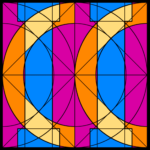 ISTITUTO COMPRENSIVO “ITALO CALVINO” – GALLIATEScuola dell’Infanzia –Primaria –Secondaria di 1^ GradoLARGO PIAVE 4 - 28066 GALLIATE (NO) Tel. 0321861146 - Codice Fiscale: 80012920031 Codice Meccanografico: NOIC818005Sito: www.calvinogalliate.edu.it E-mail: noic818005@istruzione.it – Pec: noic818005@pec.istruzione.itFUNZIONI STRUMENTALIXDISAGIO ALUNNI (STRANIERI, BES E Disagio sociale) PRIMARIA /SECONDARIACONTINUITA’ EDUCATIVA E DIDATTICA, ORIENTAMENTO SECONDARIAP.T.O.F., INNOVAZIONE DIDATTICA E CURRICOLO VERTICALE - SECONDARIAINNOVAZIONE DIDATTICA, CURRICOLO VERTICALE -PRIMARIANUOVE TECNOLOGIE E SUPPORTO AI DOCENTI DELLA PRIMARIA PER L'UTILIZZO DI NUOVI STRUMENTI INFORMATICISCUOLA/TERRITORIO: INTERAZIONE, IN-FORMAZIONE, INNOVAZIONE - SECONDARIACOORDINATORI DI CLASSE SCUOLA SECONDARIAFIGURE DI COORDINAMENTOXCOLLABORATRICE VICARIASECONDA COLLABORATRICERESPONSABILE PLESSO SCUOLA INFANZIA/COORDINATRICE ORDINECOORDINAMENTO, ORGANIZZAZIONE E SUPPORTO TECNICO – IMPLEMENTAZIONE COVIDRESPONSABILE DI PLESSO E COORDINAMENTO PRIMARIAREFERENTE COVID AASOSTITUTO REFERENTE COVID AAREFERENTE COVID EESOSTITUTO REFERENTE COVID EEREFERENTE COVID MMSOSTITUTO REFERENTE COVID MMCOMMISSIONIXCOMMISSIONE CONTINUITA'(FORMAZIONE CLASSI,…) INFANZIACOMMISSIONE CONTINUITA'/FORMAZIONE CLASSI PRIMARIACOMMISSIONE FORMAZIONE CLASSI SECONDARIACOMMISSIONE GITECOMMISSIONE ORARIO AACOMMISSIONE ORARIO EECOMMISSIONE ORARIO MMCOMMISSIONI BANDIGLICOMITATO VALUTAZIONECOMMISSIONE SICUREZZA - PARTECIPAZIONE A RIUNIONE ANNUALECOMMISSIONE RIFORMA SCUOLA PRIMARIAATTIVITA’ E REFERENTIXGESTIONE SITOPARTECIPAZIONE TAVOLI ASL EXTRA FSREFERENTE EDUCAZIONE ALLA SALUTESUPPORTO REFERENTE EDUCAZIONE CIVICA SECONDARIAREFERENTE EDUCAZIONE CIVICAREFERENTE LEGALITA' BULLISMO E CYBERBULLISMOREFERENTE SICUREZZASUPPORTO ALLE TIC SCUOLA PRIMARIARAVREFERENTE AGENDA ONUREFERENTE ATTIVITA' SPORTIVA PRESIDENTI INTERCLASSE/INTERSEZIONESEGRETARI INTERCLASSE/INTERSEZIONEREFERENTE OPEN DAY VIRTUALITUTOR ANNO PROVAORGANI COMUNALIPROGETTI/ALTRE ATTIVITA'XPROGETTO LAPISDONACIBOITALIA- la nostra casa comuneCONCORSO COPERTINA DIARIODIARIO DI VIAGGIOCORSO RECUPERO ITALIANOCORSO RECUPERO MATEMATICAOPEN DAY VIRTUALIPER TUTTI I DOCENTI IN SERVIZIO PROLUNGATO CORRESPONSIONE VOCE: VALUTAZIONE SCUOLA PRIMARIA/DAD  